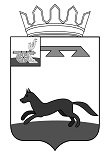 	ХИСЛАВИЧСКИЙ РАЙОННЫЙ СОВЕТ ДЕПУТАТОВРЕШЕНИЕот 26 августа 2020 г.                                                                                              № 29О безвозмездном принятии из государственной собственности Смоленской области в собственность муниципального образования «Хиславичский район» Смоленской области объектов Главного управления записи актов гражданского состояния  Смоленской области         Рассмотрев письмо Департамента имущественных и земельных отношений Смоленской области  от 29.07.2020 года № 1701/4   , в соответствии с постановлением Администрации Смоленской области от 29.08.2002г. № 217 «Об утверждении Порядка принятия решения о передаче объектов государственной собственности Смоленской области в собственность муниципального образования» , со статьей 20 Положения «О порядке управления и распоряжения муниципальной собственностью муниципального образования «Хиславичский район» Смоленской области, утвержденного решением Хиславичского районного Совета депутатов от 26 мая 2011 года №27:Хиславичский районный Совет депутатов  р е ш и л:Принять безвозмездно из государственной собственности Смоленской области в собственность муниципального образования «Хиславичский район» Смоленской области от Главного управления записи актов гражданского состояния Смоленской области  следующие объекты: № п/пНаименование объектаКоличество (шт.)Балансовая стоимость за единицу (руб.)11Лицензия на программное обеспечение «Крипто-Про TSPClient» из состава ПАК «Службы УЦ» версия 2.011 800,002Ноутбук HP 6735s ZM-84137 691,16Глава муниципального образования «Хиславичский район» Смоленской области                                 А.В. Загребаев                                                                                                                                                                                                                                                                                                                                                                                                                                                                                                                                                                                                                                                                                                                                                                                                                                                                                                                                                                                                                                                                                                                                                                                                                                                                                                                                                            Председатель Хиславичского районного Совета  депутатов                       С.Н. Костюкова